REQUEST FOR AN EXEMPTION TO RECRUITMENTUNIVERSITY OF CALIFORNIA, SANTA BARBARA, HUMAN RESOURCES Date:	To:		Melinda CrawfordDirector, Talent Acquisition/Training & Development, Human ResourcesFrom:		Requesting Dept/Unit Head Lived Name:		Title:		Department:		Extension and Email:Candidate’s or Employee’s Lived Name: Reasons for Request: (Insert details here)This request is submitted in accordance with PPSM 20.III.G.8., which provides for the following as an exemption to recruitment: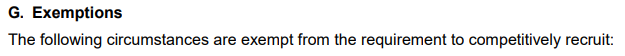 Appointment Information:Proposed Appointment Dates:		From:  			To:  DepartmentPosition Number:Employee Class:Job Code:Job Title Name:Proposed Salary Rate:	Proposed Percent Increase:	 (if promotion or transfer)Required Department & HR Signature Approvals:Department Head 					Date					Title, DepartmentControl Point						Date	Title, DepartmentHuman Resources					Date	TitleApproved _______ Not Approved ________